                               LESSON PLAN                    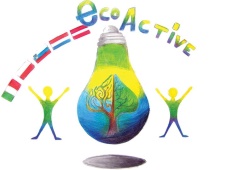 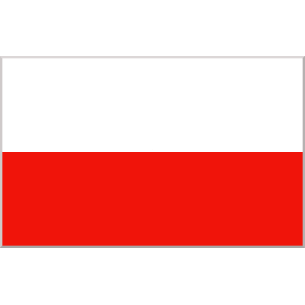 SCHOOLSzkoła Podstawowa nr 2 im. K.K.Baczyńskiego w PuławachTHEMATIC AREAHEALTHTEACHERKinga Sołtan-MiazgaSUBJECTHealthy lifestyle AGE GROUP(approximately)9-10 year olds (younger groups)TIME REQUIRED45 minutes MIEJSCEclassroomLESSON OBJECTIVESStudent:knows what to eat to be healthycreates a pyramid of healthy lifestylemakes a healthy lunchbox in groupslearns how much sugar is found in popular productscooperates with peers during the activities;understands the importance of healthy eatingdevelops language skills;LESSONS YOU CAN USE Language (English)BiologyNature knowledgeCLASS ORGANISATION
collective workindividual workgroup work MATERIALS- worksheets,- materials for group workICT  TOOLSMultimedia devices – interactive board, film“Short animated story for kids - Fit and Healthy –English” - YouTube, film - “7 Tips for Healthy Living” – YouTube, ClassFlow, Presentation in PowerPointPROCEDURE 1. WELCOME2. GETTING TO KNOW LESSON OBJECTIVES:Today we will talk about healthy lifestyle:what to eat to be healthywe will create a pyramid of healthy lifestyleyou will make a healthy lunchbox in groups you will see how much sugar is found in popular products3. CROSS OUT THE WORDSEach student receives a worksheet and the task is to find all the words concerning healthy eating. 4.  HEALTHY & UNHEALTHY PRODUCTSEach student receives two-colored markers (red and green circle on the stick). Its task is to raise the appropriate marker: red - if the product is unhealthy or green - if it is healthy. Teacher displays the illustrations on the blackboard using the program ClassFlow. 5. Educational film - “Short animated story for kids - Fit and Healthy –English”  https://www.youtube.com/watch?v=_VczK2zV2sE 6.Common creation of a healthy lifestyle pyramid.
Each group has squares with products from the pyramid of a healthy lifestyle. Together, we create individual floors of the pyramid, attaching  the images with glue to the big  paper sheet. Each floor is discussed by the teacher and displayed to students using a presentation made in PowerPoint.7. Creating a healthy lunch box in groups.
Students work in groups. Their task is to create a healthy lunch with the pictures prepared by the teacher. After selecting the appropriate products and cutting them out, the students stick them to colored sheets of paper.8. Where is sugar hiding?
Groups receive cubes of sugar from which they will build a "sweet tower".The teacher presents the content of sugar cubes in selected products consumed frequently by children (PowerPoint presentation).  After each presented product, students place as many sugar cubes in front of them as the product contains.One OREO cookie = 1 sugar cube Mars bar = 7 sugar cubes A can of Coca Cola = 8 sugar cubes 100 g Milka chocolate = 11 sugar cubes Skittles = 13 sugar cubes Ketchup HEINZ = 17 sugar cubes Cappy apple juice = 20 sugar cubes 9. Educational film summarizing a healthy lifestyle.https://www.youtube.com/watch?v=eFn4F4q5fIs EVALUATIONEach student has  two-colored markers (red and green circle on the stick). They raise the appropriate marker: green – TRUE, red- FALSE. I found out that fruit juices contain a lot of sugar,I know how to make a healthy lunch I can identify healthy and unhealthy products ATTACHEMENTSFilm - “Short animated story for kids - Fit and Healthy –English”  https://www.youtube.com/watch?v=_VczK2zV2sEFilm “7 Tips for Healthy Living ” https://www.youtube.com/watch?v=eFn4F4q5fIs 